РЕШЕНИЕ«23» октября 2013 г.                                                                               № 123/1505 г. ТулунО внесении изменений в протокол Тулунской районной территориальной избирательной комиссии о результатах выборов депутатов Думы Тулунского муниципального района по одномандатному избирательному округу № 2 и сводную таблицу Тулунской районной территориальной избирательной комиссии о результатах выборов депутатов Думы Тулунского муниципального района по одномандатному избирательному округу № 2, об отмене решения Тулунской районной территориальной избирательной комиссии от 09 сентября 2013 года № 116/1464 «О результатах выборов депутатов Думы Тулунского муниципального района шестого созыва по одномандатному избирательному округу № 2», об отмене решения Тулунской районной территориальной избирательной комиссии от 09 сентября 2013 года № 116/1478 «Об определении общих результатов выборов депутатов Думы Тулунского муниципального района шестого созыва» в части избрания по одномандатному избирательному округу № 2На основании решения Тулунского городского суда Иркутской области  от 13 сентября 2013 года по гражданскому делу № 2-1095/2013 по заявлению Тулунской районной территориальной избирательной комиссии «О внесении изменений в протокол Тулунской районной территориальной избирательной комиссии о результатах выборов депутатов Думы Тулунского муниципального района по одномандатному избирательному округу № 2 и сводную таблицу Тулунской районной территориальной избирательной комиссии о результатах выборов депутатов Думы Тулунского муниципального района по одномандатному избирательному округу № 2, об отмене решения Тулунской районной территориальной избирательной комиссии от 09 сентября 2013 года № 116/1464 «О результатах выборов депутатов Думы Тулунского муниципального района шестого созыва по одномандатному избирательному округу № 2», об отмене решения Тулунской районной территориальной избирательной комиссии от 09 сентября 2013 года № 116/1478 «Об определении общих результатов выборов депутатов Думы Тулунского муниципального района шестого созыва» в части избрания по одномандатному избирательному округу № 2» и в соответствии с частью 2 статьи 113 Закона Иркутской области «О муниципальных выборах в Иркутской области», Тулунская районная территориальная избирательная комиссияРЕШИЛА:1. Внести изменения в сводную таблицу Тулунской районной территориальной избирательной комиссии о результатах выборов депутатов Думы Тулунского муниципального района по одномандатному избирательному округу № 2 следующего содержания: в столбце участковой избирательной комиссии № 1444 в строке 11 цифры 0010 заменить на цифры 0208 и строке 13 цифры 0208 на цифры 0010; в столбце «итого» в строке 11 цифры 000030 заменить на цифры 000228,  в строке 13 цифры 000219 заменить на цифры 000021. Составить новую сводную таблицу Тулунской районной территориальной избирательной комиссии о результатах выборов депутатов Думы Тулунского муниципального района по одномандатному избирательному округу № 2 с отметкой «Повторная».2. Внести в протокол Тулунской районной территориальной избирательной комиссии о результатах выборов депутатов Думы Тулунского муниципального района по одномандатному избирательному округу № 2 следующие изменения:  в строке 11 «Число голосов избирателей, поданных за каждого зарегистрировано кандидата» цифры 0000030 заменить на цифры 0000228 и в строке 13 цифры 0000219 заменить на цифры 0000021. Составить новый протокол Тулунской районной территориальной избирательной комиссии о результатах выборов депутатов Думы Тулунского муниципального района по одномандатному избирательному округу № 2 с отметкой «Повторный».3. Отменить решение Тулунской районной территориальной избирательной комиссии от 09 сентября 2013 года № 116/1464 «О результатах выборов депутатов Думы Тулунского муниципального района шестого созыва по одномандатному избирательному округу № 2».4. Отменить решение Тулунской районной территориальной избирательной комиссии от 09 сентября 2013 года № 116/1478 «Об определении общих результатов выборов депутатов Думы Тулунского муниципального района шестого созыва» в части избрания по одномандатному избирательному округу № 2 Полевика Александра Анатольевича.5. Направить настоящее решение в Избирательную комиссию Иркутской области.6. Направить копию настоящего решения для опубликования в газету «Земля Тулунская».Председатель                                                        Л.В. БеляевскаяСекретарь                                                               Т.А. Шагаева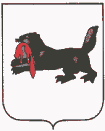 ИРКУТСКАЯ  ОБЛАСТЬТУЛУНСКАЯ РАЙОННАЯТЕРРИТОРИАЛЬНАЯ ИЗБИРАТЕЛЬНАЯ КОМИССИЯ